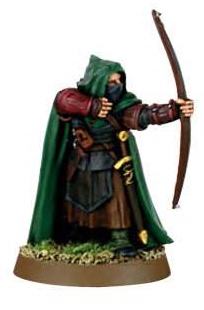 « Sous le gouvernement de Túrin II, les ennemis du Gondor à nouveau   s'ébranlèrent, car Sauron avait recouvré ses pouvoirs et le jour approchait où il allait révéler sa présence. Tous, hors les plus vaillants, fuirent l'Ithilien et se retirèrent à l'ouest, de l'autre coté de l'Anduin, car le pays était infesté d'Orques de Mordor. Ce fut Túrin qui aménagea pour ses hommes, en Ithilien, de secrets refuges, dont Henneth Annûn, où longtemps il maintint une garnison en alerte. »Le Seigneur des Anneaux, livre IV, chapitre 4Aucun guerrier des Gens Libres n'affronte d'aussi près le Mordor que les Rôdeurs de l'Ithilien. Dans cette région désertée depuis des siècles, ces hommes intrépides, descendants des anciens habitants du "jardin du Gondor", affrontent sans relâche un ennemi qui sans cesse se renforce. Face à cet adversaire innombrable, la bravoure et le talent martial, pourtant grands parmi les Rôdeurs, ne suffisent pas ; il a fallu en plus qu'ils fassent de la forêt de cette contrée une alliée en mesure de les dissimuler aux yeux de leurs proies et les protéger de leurs prédateurs. Ainsi attendent-ils, tapis dans le feuillage des bois, le moment propice pour frapper. Et avant même que l'ennemi puisse se ressaisir, si toutefois le temps lui en est donné, ils s'évanouissent parmi les arbres aussi soudainement qu'ils sont apparus. Ce n'est jamais de gaieté de cœur que les alliés de Sauron traversent la forêt d'Ithilien pour rallier la Porte Noire car, dit-on, d'invisibles fantômes en gardent la route.ÉquipementStandard : épée, camouflage forestier. Optionnel : lance (+1 point) ; arc long (+2 points) ; cor (+30 points).Camouflage forestier : « Tous portaient des épées au côté et étaient vêtus de vert et de brun de divers tons, comme pour mieux marcher sans être vus dans les clairières de l'Ithilien. Des gants verts couvraient leurs mains, et leurs visages étaient encapuchonnés et masqués de vert, sauf pour les yeux, qu'ils avaient vifs et brillants. »Le Seigneur des Anneaux, livre IV, chapitre 4Tant qu'un Rôdeur de l'Ithilien ne s'est pas déplacée de plus de la moitié de son mouvement et est au moins partiellement masqué derrière un élément de décor de type forestier (bosquet, arbre, souche, broussailles, etc.), il ne peut pas être vu à plus de 6"/14cm.Règles SpécialesHomme, Dúnadan Gondorien :Comme tous les Dúnedain du Gondor, un Rôdeur de l'Ithilien suit les règles Homme de Pierre et Porteur de Fardeaux.Forestier :« De ses yeux perçants de Hobbit, il vit la présence de nombreux autres Hommes. Il les voyait monter furtivement les pentes, isolément ou en longues files, se tenant toujours dans l'ombre des bosquets ou des fourrés, ou rampant, à peine visibles avec leur habillement brun et vert, à travers l'herbe et les broussailles. »Le Seigneur des Anneaux, livre IV, chapitre 4L'Ithilien est en partie recouverte de forêts dans lesquelles les Rôdeurs ont l'habitude de patrouiller. Un Rôdeur de l'Ithilien ne subit une pénalité que du quart de son Mouvement lorsqu'il traverse un décor boisé.Embuscade :« Ces maudits Suderons sont maintenant en marche sur les anciennes routes pour grossir les armées de la Tour Sombre. Oui, ces routes mêmes que créa l'art du Gondor. Et ils vont avec toujours plus d'insouciance, apprenons-nous, car ils pensent la puissance de leur nouveau maître assez grande pour que la seule ombre de Ses collines les protège. Nous venons leur enseigner une autre leçon. On nous a signalé il y a quelques jours qu'une grande force marchait vers le nord. Un de leurs régiments doit, d'après nos calculs, venir par ici peu avant midi - sur la route d'en haut, là où elle passe la percée. La route passe peut-être mais eux ne passeront pas ! »Le Seigneur des Anneaux, livre IV, chapitre 4Les Rôdeurs de l'Ithilien sont experts en embuscade, une tactique qu'ils pratiquent couramment. Si le scénario le permet (autrement dit si les conditions de victoire ne s'en trouvent pas affectées), un Ranger de l'Ithilien peut être déployé après l'armée adverse et à plus de 12"/28cm de ses éléments à condition d'être au moins partiellement masqué par un élément de décor. S'il se déploie de manière de manière classique, il peut à la place bénéficier de la règle Éclaireur.CaractéristiquesMvtCFDAPVBRôdeur de l’Ithilien6"/14cm4/3+33114